SERMON  Side By Side Part 2:  We Are Needy    12-9-2018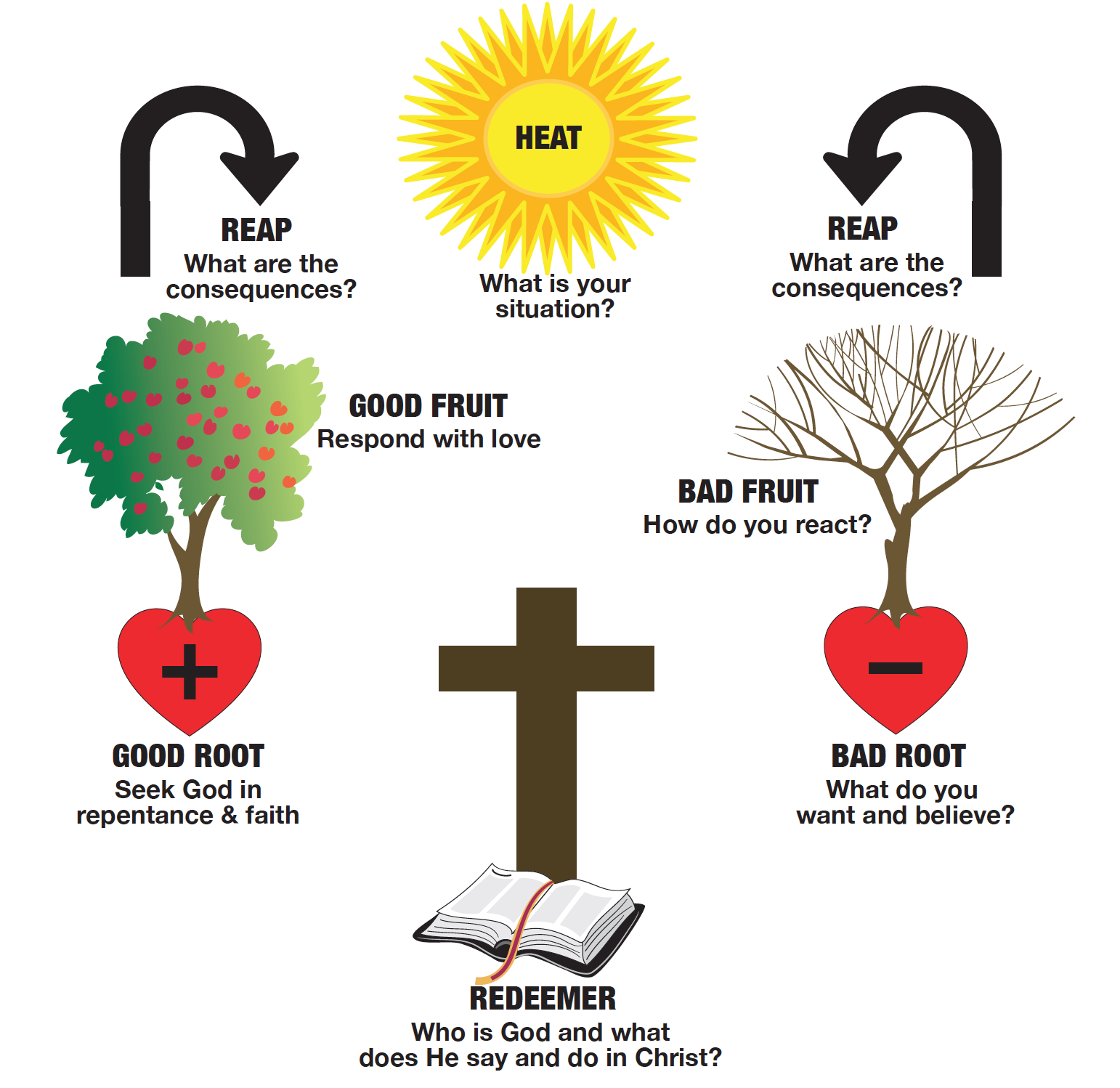 CHP 1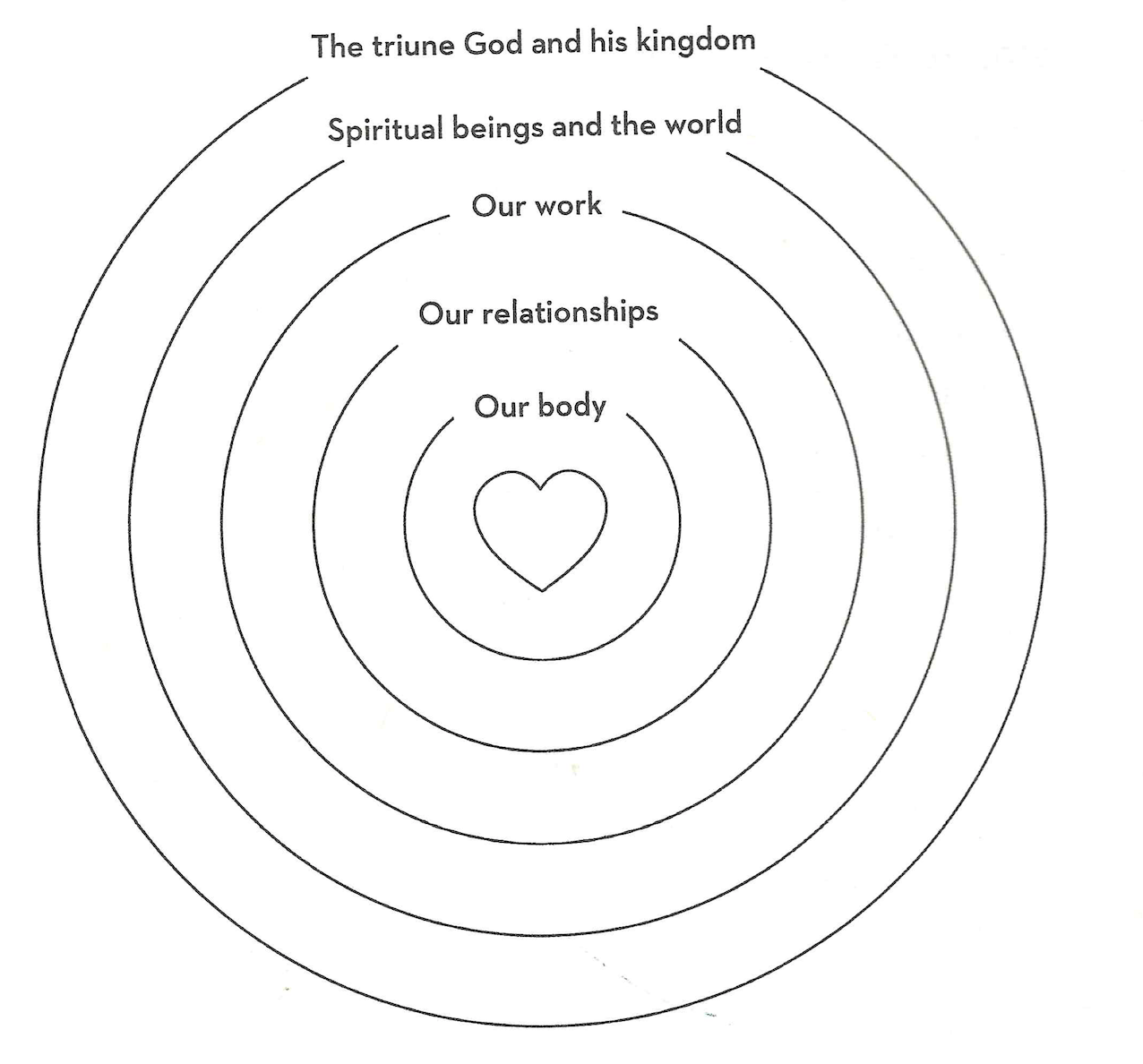 ( See Powlison Handout).From the Psalms:1. What happened?2. What’s it feel like?3. Who is God? 4. What’s faith look like? 2Cor 12:1-10James 4:6,10  1 Peter 5:5-7 "It is our work to cast care and it is God's work to take care. By our immoderate anxiety we take his work out of his hand. Care, when it either distrustful or distracting, is very dishonorable to God. It takes away his providence, as if he sat in heaven, and minded not what became of things here below." Thomas Watson What would it look like for Him to meet you? That’s our request.What would it look like for Him to meet you even though nothing changes? That’s His Character..  What is your greatest need for grace? That’s His promise Hebrews 4:16 Q: Scale of 1-10 how well do you do at:Asking the Lord for spiritual help? ____________Asking others for spiritual help?    _____________ Attributes of God